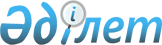 Об утверждении условий и механизмов кредитования субъектов индустриально-инновационной деятельности через финансовые институты
					
			Утративший силу
			
			
		
					Постановление Правительства Республики Казахстан от 2 февраля 2016 года № 44. Утратило силу постановлением Правительства Республики Казахстан от 25 июля 2022 года № 517.
      Сноска. Утратило силу постановлением Правительства РК от 25.07.2022 № 517 (вводится в действие по истечении десяти календарных дней после дня его первого официального опубликования).
      В соответствии со статьей 260 Предпринимательского кодекса Республики Казахстан от 29 октября 2015 года Правительство Республики Казахстан ПОСТАНОВЛЯЕТ:
      1. Утвердить прилагаемые условия и механизмы кредитования субъектов индустриально-инновационной деятельности через финансовые институты.
      2. Признать утратившими силу некоторые решения Правительства Республики Казахстан согласно приложению к настоящему постановлению. 
      3. Настоящее постановление вводится в действие по истечении десяти календарных дней после дня его первого официального опубликования. Условия и механизмы кредитования субъектов
индустриально-инновационной деятельности
через финансовые институты
1. Условия кредитования
субъектов индустриально-инновационной деятельности
      1. Условиями кредитования субъектов индустриально-инновационной деятельности являются:
      1) размер участия финансового агента в предоставлении кредитов, который должен составлять не более 80 % (восемьдесят процентов) от суммы сметы проекта;
      2) кредитование предоставляется на срок не более двадцати лет.
      2. Кредитование осуществляется в национальной валюте. 2. Механизм кредитования
субъектов индустриально-инновационной деятельности
      3. Финансовый агент доводит до всеобщего сведения перечень финансовых институтов, осуществляющих кредитование субъектов индустриально-инновационной деятельности, посредством размещения информации в средствах массовой информации.
      4. Для участия в кредитовании субъектов индустриально-инновационной деятельности финансовый институт обращается к финансовому агенту с соответствующим заявлением и документами, подтверждающими соответствие требованиям финансового агента.
      5. Финансовый агент рассматривает документы финансового института для участия в кредитовании субъектов индустриально-инновационной деятельности в сроки, установленные внутренними документами финансового агента, и принимает решение об одобрении заключения генерального соглашения или об его отказе финансовому институту.
      6. Генеральное соглашение должно содержать следующие существенные условия:
      1) предмет и срок действия генерального соглашения;
      2) сумма генерального соглашения (сумма размещения средств финансовым агентом в финансовом институте для реализации кредитования субъектов индустриально-инновационной деятельности), сроки и порядок ее размещения;
      3) цель кредитования;
      4) условия реализации кредитования;
      5) права и обязанности сторон;
      6) условия и порядок взаимодействия сторон, включая вопросы передачи рисков, работы с проблемными кредитами, посткризисного обслуживания, признания дефолта заемщика, реструктуризации задолженности и предоставления отсрочки заявителю, взыскания и возврата задолженности в случае признания дефолта заемщика;
      7) основания и порядок прекращения действия, продления действия генерального соглашения;
      8) ответственность сторон.
      7. Финансовый агент ведет учет заключенных генеральных соглашений.
      8. Сумма, подлежащая размещению в финансовом институте, перечисляется финансовым агентом на счет, указанный в генеральном соглашении.
      9. Для кредитования субъектов индустриально-инновационной деятельности финансовый институт использует средства, размещенные финансовым агентом на счете, указанном в пункте 13 настоящих условий и механизмов.
      10. Финансовый институт отчитывается перед финансовым агентом по освоению размещенных средств по кредитованию субъектов индустриально-инновационной деятельности. Порядок, форма и периодичность представления отчетов устанавливаются генеральным соглашением.
      11. Освоенными считаются средства, фактически направленные финансовым институтом на кредитование субъектов индустриально-инновационной деятельности в соответствии с настоящими условиями и механизмами.
      12. Субъекты индустриально-инновационной деятельности обращаются в финансовый институт за кредитованием путем подачи заявления на кредитование и представляют документы в соответствии с внутренними кредитными процедурами финансового института. 
      13. Финансовый институт в сроки, установленные своими внутренними нормативными документами, принимает решение о кредитовании, которое является предварительным, или отказе в кредитовании. 
      Решения финансового института оформляются соответствующими протоколами заседаний уполномоченного органа/уполномоченных органов.
      14. Отказ в кредитовании осуществляется на основаниях, предусмотренных кредитной политикой финансового института.
      15. Период доступности кредитования для финансового института определяется генеральным соглашением.
      16. Финансовый институт не позднее 5 (пять) рабочих дней со дня заключения договора банковского займа направляет его копию финансовому агенту, а также ведет учет собственных заключенных договоров банковского займа.
      Финансовый агент ведет учет договоров банковского займа, заключенных всеми финансовыми институтами. Перечень
утративших силу решений Правительства Республики Казахстан
      1. Постановление Правительства Республики Казахстан от 1 августа 2012 года № 1012 "Об утверждении условий и механизмов кредитования субъектов индустриально-инновационной деятельности через финансовые институты" (САПП Республики Казахстан, 2012 г. № 65, ст. 910). 
      2. Пункт 15 изменений и дополнений, которые вносятся в некоторые решения Правительства Республики Казахстан, утвержденных постановлением Правительства Республики Казахстан от 18 октября 2013 года № 1115 "О внесении изменений и дополнений в некоторые решения Правительства Республики Казахстан" (САПП Республики Казахстан, 2013 г., № 60, ст. 827). 
      3. Пункт 23 изменений, которые вносятся в некоторые решения Правительства Республики Казахстан, утвержденных постановлением Правительства Республики Казахстан от 20 декабря 2013 года № 1363 "О внесении изменений в некоторые решения Правительства Республики Казахстан" (САПП Республики Казахстан, 2013 г. № 72, ст. 951). 
					© 2012. РГП на ПХВ «Институт законодательства и правовой информации Республики Казахстан» Министерства юстиции Республики Казахстан
				
Премьер-Министр
Республики Казахстан
К. МасимовУтверждены
постановлением Правительства
Республики Казахстан
от 2 февраля 2016 года № 44Приложение
к постановлению Правительства
Республики Казахстан
от 2 февраля 2016 года № 44